                                                                Załącznik nr 1 do Zarządzenia Nr 0050.      .2022                                                              Wójta Gminy Pacyna z dnia  30 maja 2022r.Lokalizacja  ulicy Parkowej (droga powiatowa nr 1434W) w miejscowości Pacyna, dz. nr 1/3, obręb ewidencyjny 0008 Pacyna.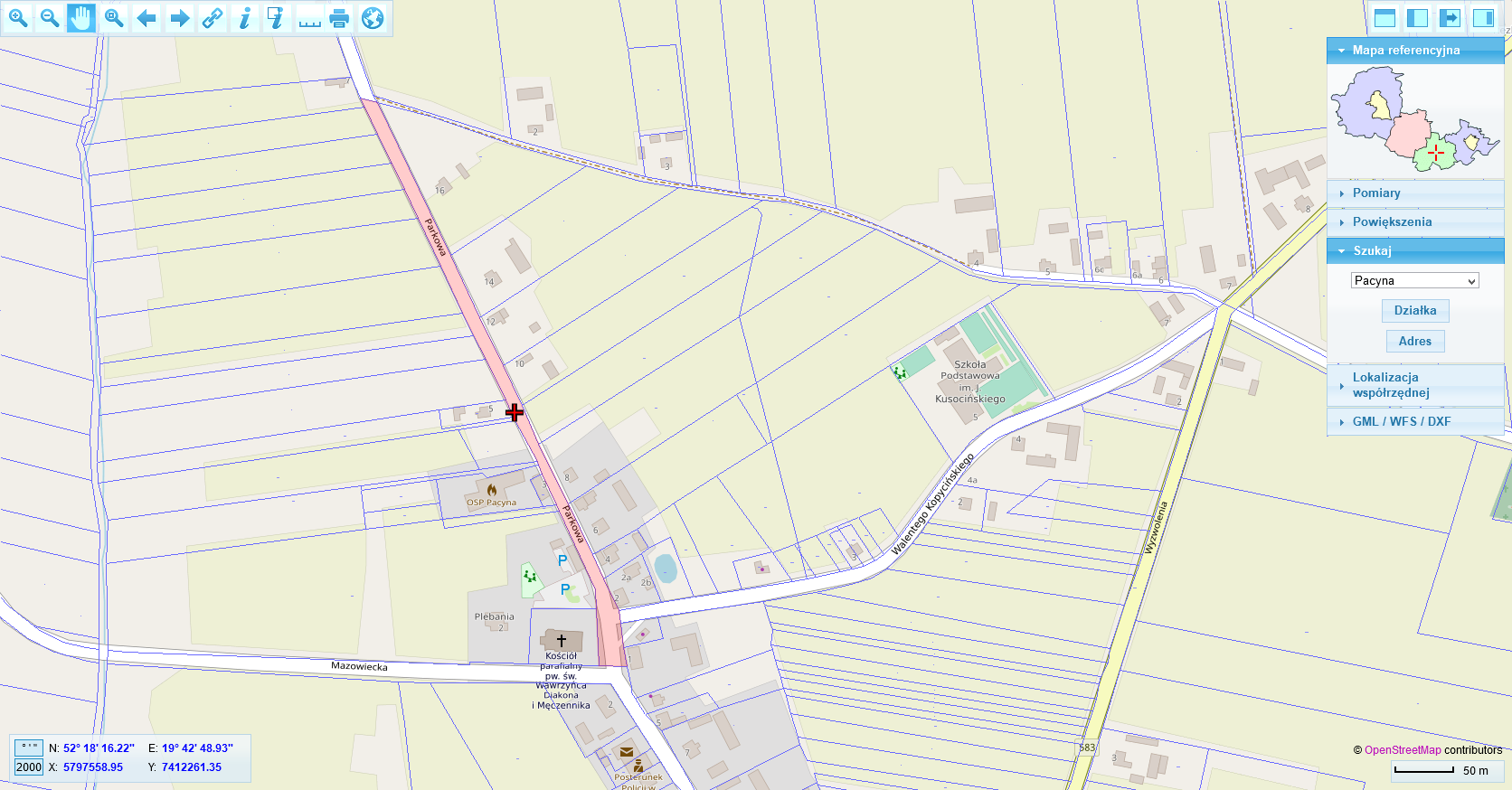 Wójt
(-) Krzysztof  Wożniak